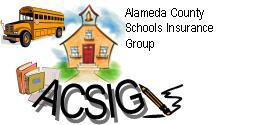 Alameda County Schools Insurance Group (ACSIG)5776 Stoneridge Mall Rd., Suite 130 Pleasanton, CA 94588MINUTESExecutive CommitteeDate:           Thursday, May 13, 2021Time:          9:30 AMLocation:   Video Meeting	        Join Zoom Meetinghttps://us02web.zoom.us/j/7358807014?pwd=OWtmZkdmZmVwT0hCZklsNXA4RURXUT09      Meeting ID: 735 880 7014
     Passcode: acsig20Annette Heldman called the meeting to order 9:33 AMRoll call Executive Committee MembersAnnette Heldman	       	President		New Haven USDDr. Candi Clark		Board Member	ACOEJackie Kim			Board Member	Albany USD   	Dr. Kevin Collins		Board Member	San Leandro USDKimberly Dennis      		Executive Director   	ACSIGCelina Flotte          		Executive Assistant 	ACSIGRon Martin			Guest			Keenan & AssociatesTara Cooper-Salaiz		Guest			Keenan & AssociatesPatrice Grant			Guest			Keenan & AssociatesDave Kundert			Guest			Keenan & AssociatesMichael Clark			Guest			Keenan & AssociatesLaurena Grabert 		Guest			SETECHMark Payne			Guest			Morgan StanleyAcceptance of the AgendaIt was moved by Kevin Collins and seconded by Jackie Kim to approve the agenda with a switch in presenting closed session Castlepoint before the Executive Director Evaluation.Ayes: Heldman, Clark, Kim, CollinsNays: NoneAbstain: NonePublic Comment on Closed Session Agenda ItemsNo public present to comment.Closed SessionClosed session began at 9:36amSettlement NotificationClaim Numbers: 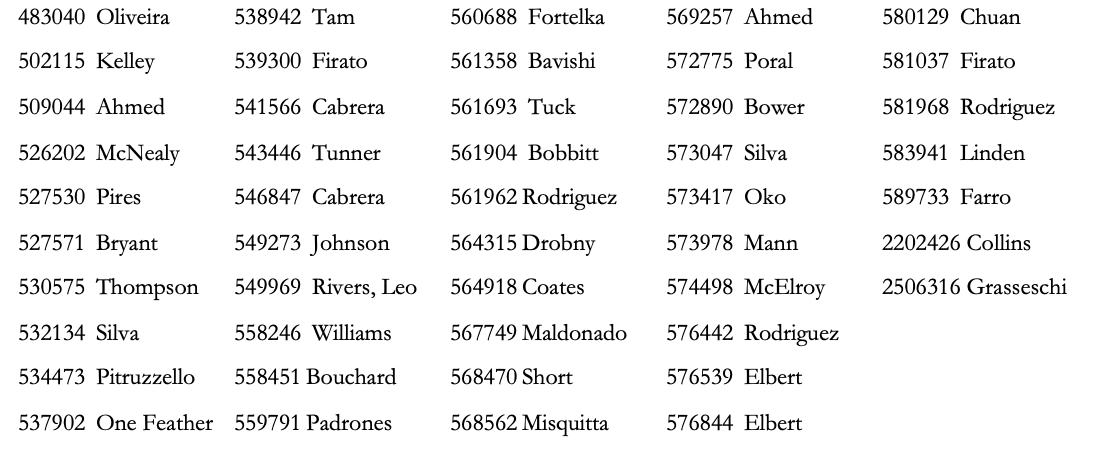 Settlement AuthorizationClaims Numbers: 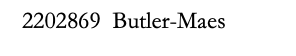 Executive Director EvaluationThe Executive Committee discussed the Executive Director’s Annual Job Performance Review.CastlePoint MemoRon Martin from Keenan and Associates discussed the CastlePoint Memo and Loss Run with the Executive Committee.Open SessionOpen session began at 9:48am. Public Comment on Open Session Agenda ItemsNo public present to comment.Report of Action Taken in Closed Session  Motion was moved to approve settlement authorization number 2202869.It was moved by Kevin Collins and seconded by Candi Clark to approve the settlement authorization.Ayes: Heldman, Clark, Kim, CollinsNays: NoneAbstain: NoneApproval of MinutesIt was moved by Kevin Collins and seconded by Jackie Kim to approve the from February 5, 2021 and March 18, 2021 Executive Committee Meeting minutes.Ayes: Heldman, Clark, Kim, CollinsNays: NoneAbstain: NoneGeneral Third Quarter Investment ReportMark Payne from Morgan Stanley reviewed the 2020/21 third quarter investment report with the Executive Committee.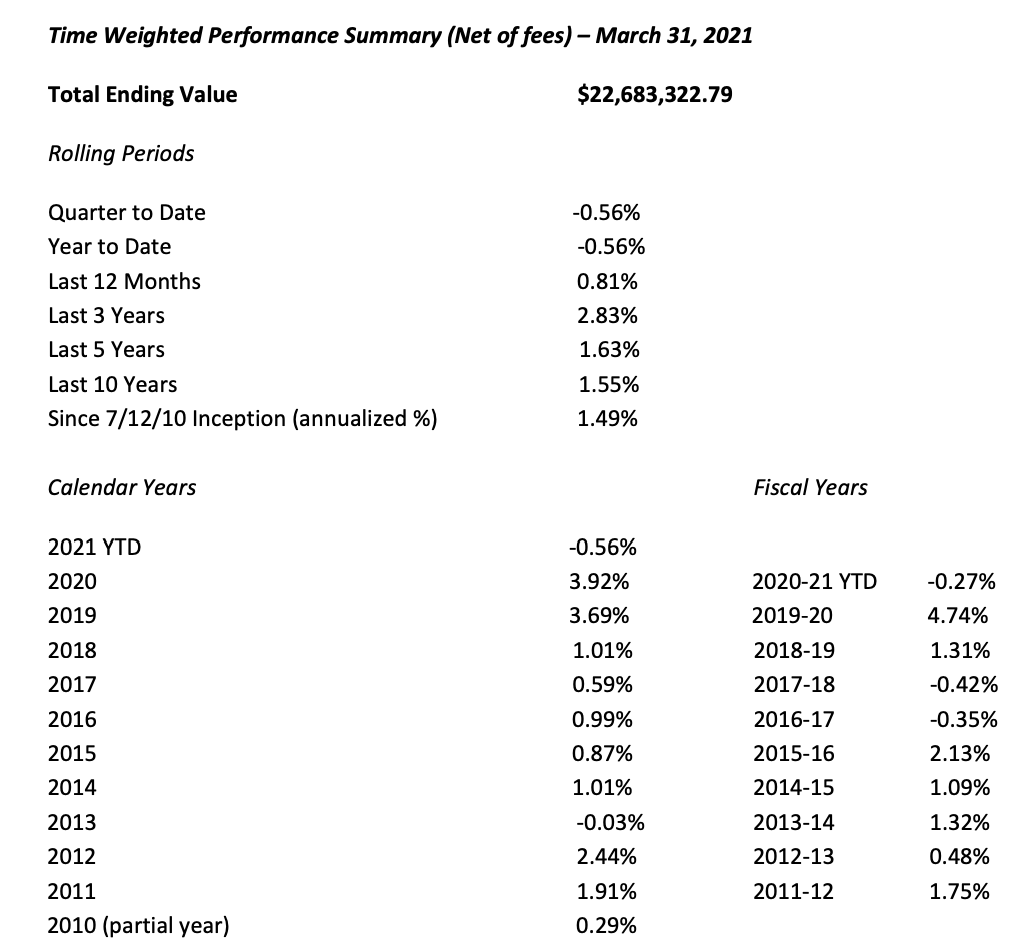 It was moved by Kevin Collins and seconded by Candi Clark to recommend approval of the third quarter investment report as presented to the Full Board.Ayes: Heldman, Clark, Kim, CollinsNays: NoneAbstain: NoneThird Quarter Financial ReportLaurena Grabert from SETECH presented the 2020/2021 third quarter financial report.  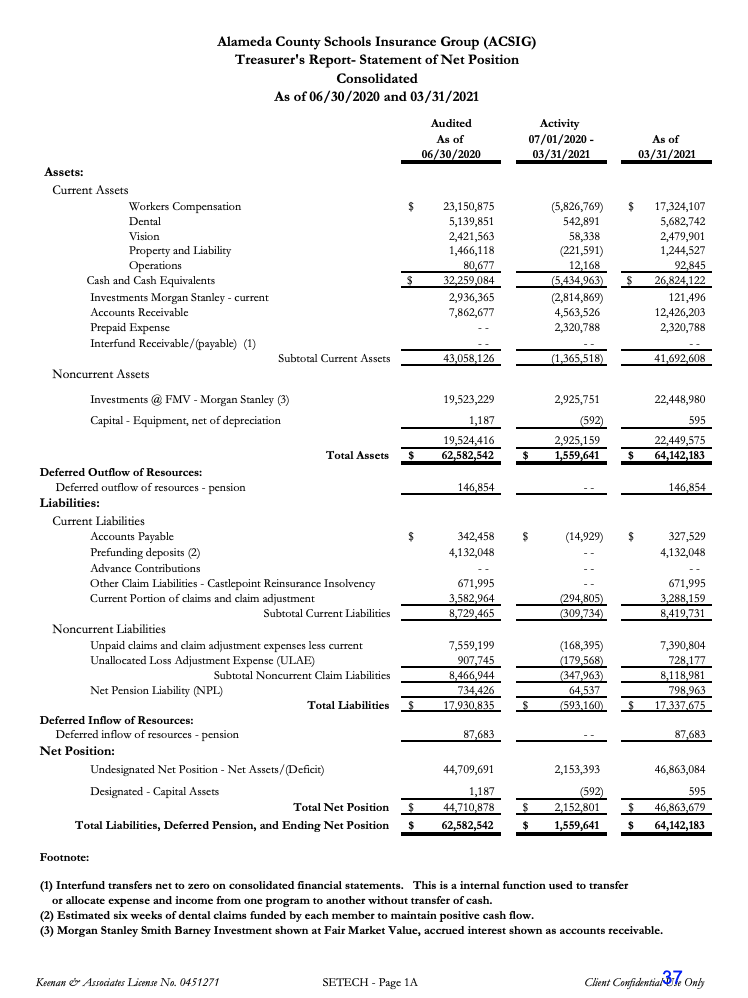 It was moved by Candi Clark and seconded by Jackie Kim to recommend approval of the third quarter financial report as presented to the Full Board.Ayes: Heldman, Clark, Kim, CollinsNays: NoneAbstain: NoneBudget 2021/2022The Executive Director reviewed the 2021/22 Budget with the Executive Committee. 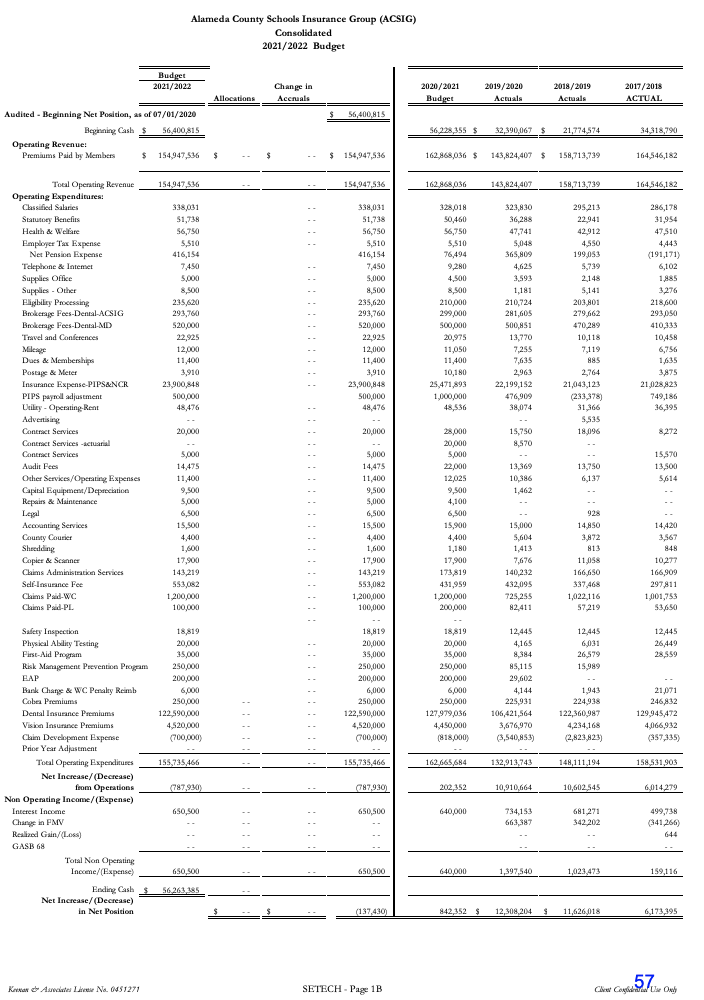 It was moved by Kevin Collins and seconded by Candi Clark to recommend approval of the budget to the Full Board.Ayes: Heldman, Clark, Kim, CollinsNays: NoneAbstain: NoneACSIG Salaries & BenefitsThe Executive Director opened up the discussion with the Executive Committee on how to move forward with ACSIG salary increases. There was a motion to approve a 2.5% one-time salary increase based on the base salaries for the 2021 fiscal year.It was moved by Kevin Collins and seconded by Candi Clark to recommend approval of the salary increase to the Full Board.Ayes: Heldman, Clark, Kim, CollinsNays: NoneAbstain: NoneAudit Engagement Letter					The Executive Director presented the renewal contract with Christy White for the claims audit. It was moved by Kevin Collins and seconded by Jackie Kim to recommend approval of the audit contract to the Full Board.Ayes: Heldman, Clark, Kim, CollinsNays: NoneAbstain: NoneCAJPA Fall Conference 2021Dates for the 2021 CAJPA Fall Conference were given to the Executive Committee.ACSIG Fall MeetingsThe Executive Committee voted to keep the ACSIG fall meetings virtually via zoom.Meeting CalendarThe Executive Committee reviewed the 2021/22 draft calendar with the Executive Committee. It was moved by Kevin Collins and seconded by Jackie Kim to recommend approval of the meeting calendar to the Full Board.Ayes: Heldman, Clark, Kim, CollinsNays: NoneAbstain: NoneWorkers CompensationClaims AuditThe Executive Director reviewed the claims audit with the Executive Committee.It was moved by Kevin Collins and seconded by Jackie Kim to recommend approval of the claims audit to the Full Board.Ayes: Heldman, Clark, Kim, CollinsNays: NoneAbstain: NoneRun Off Claims Agreement				The Executive Director presented the renewal contract for Run Off Claims Administration. It was moved by Kevin Collins and seconded by Candi Clark to recommend approval of the Run Off Claims Agreement to the Full Board.Ayes: Heldman, Clark, Kim, CollinsNays: NoneAbstain: NoneEAP Update			The Executive Director reviewed the utilization of the EAP with the Executive Committee. Official Change to Invoicing Dates		The Executive Director reviewed the change to invoicing dates with the Executive Committee to correspond with property taxes.It was moved by Kevin Collins and seconded by Jackie Kim to recommend approval of the invoicing dates to the Full Board.Ayes: Heldman, Clark, Kim, CollinsNays: NoneAbstain: NoneDentalDental Rates 2021/2022The Executive Director presented the 2021/2022 Dental Rate recommendations to the Executive Committee.  The recommendation is for a rate pass for 2021/22.It was moved by Kevin Collins and seconded by Candi Clark to recommend approval of Dental Rates to the Full Board.Ayes: Heldman, Clark, Kim, CollinsNays: NoneAbstain: NoneVisionVision Rates 2021/2022The Executive Director presented the 2021/22 Vision rates with a recommendation of a flat renewal.It was moved by Kevin Collins and seconded by Jackie Kim to recommend approval of the Vision rates as presented to the Full Board.Ayes: Heldman, Clark, Kim, CollinsNays: NoneAbstain: NoneProperty & Liability Property & Liability Rates 2021/2022The Executive Director presented the 2021/22 Property and Liability rates.It was moved by Jackie Kim and seconded by Kevin Collins to recommend approval of the Property & Liability rates as presented to the Full Board.Ayes: Heldman, Kinder, Kim, Battle, CollinsNays: NoneAbstain: NonePLCA Agreement Renewal					The Executive Director reviewed the amendment for Property and Casualty Claims Administration Services.It was moved by Candi Clark and seconded by Kevin Collins to recommend approval of the PLCA Amendment to the Full Board.Ayes: Heldman, Kinder, Kim, Battle, CollinsNays: NoneAbstain: NoneAdministrative Dispute Resolution PolicyThe Executive Committee conducted the review of the newly implemented Dispute Resolution policy.It was moved by Kevin Collins and seconded by Jackie Kim to recommend approval the Dispute Resolution policy as presented to the Full Board.Ayes: Heldman, Kinder, Kim, Battle, CollinsNays: NoneAbstain: NoneUnderwriting PolicyThe Executive Committee conducted the annual review of the Underwriting Policy and found no changes necessary.It was moved by Kevin Collins and seconded by Jackie Kim to recommend approval the Underwriting Policy as presented to the Full Board.Ayes: Heldman, Kinder, Kim, Battle, CollinsNays: NoneAbstain: NoneInvestment PolicyThe Executive Committee conducted the annual review of the written Investment Policy and found no changes necessary.It was moved by Kevin Collins and seconded by Jackie Kim to recommend approval the Investment Policy as presented to the Full Board.Ayes: Heldman, Kinder, Kim, Battle, CollinsNays: NoneAbstain: NoneConflict of Interest CodeThe Executive Committee conducted the annual review of the Conflict of Interest Code and found no changes necessary.It was moved by Kevin Collins and seconded by Jackie Kim to recommend approval the Conflict of Interest Code as presented to the Full Board.Ayes: Heldman, Kinder, Kim, Battle, CollinsNays: NoneAbstain: NoneAuthorization of SignaturesThe Executive Committee conducted the annual review of the Authorization of Signatures and found no changes necessary.It was moved by Kevin Collins and seconded by Jackie Kim to recommend approval the Authorization of Signatures as presented to the Full Board.Ayes: Heldman, Kinder, Kim, Battle, CollinsNays: NoneAbstain: NonePosting and Mailing AddressThe Executive Committee conducted the annual review of the Posting and Mailing Address for ACSIG with a change of the posting address to be at Alameda County Office of Education at 313 W. Winton Ave Hayward, CA 94544.It was moved by Kevin Collins and seconded by  Jackie Kim to recommend approval the Posting and Mailing address to the Full Board.Future PlanningThe Executive Director discussed with the Executive Committee about plans for the strategic planning meeting. The Executive Committee would like to have this meeting in-person at an outside venue.Annette Heldman adjourned this meeting at 11:21am.